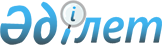 О внесении изменений в приказ Министра здравоохранения и социального развития Республики Казахстан от 19 февраля 2016 года № 134 "Об утверждении Правил оценки и определения потребности в специальных социальных услугах"
					
			Утративший силу
			
			
		
					Приказ Министра труда и социальной защиты населения Республики Казахстан от 20 сентября 2021 года № 340. Зарегистрирован в Министерстве юстиции Республики Казахстан 23 сентября 2021 года № 24482. Утратил силу приказом Министра труда и социальной защиты населения Республики Казахстан от 2 июня 2023 года № 200.
      Сноска. Утратил силу приказом Министра труда и социальной защиты населения РК от 02.06.2023 № 200 (вводится в действие с 01.07.2023).
      ПРИКАЗЫВАЮ:
      1. Внести в приказ Министра здравоохранения и социального развития Республики Казахстан от 19 февраля 2016 года № 134 "Об утверждении Правил оценки и определения потребности в специальных социальных услугах" (зарегистрирован в Реестре государственной регистрации нормативных правовых актов за № 13527) следующие изменения:
      в Правилах оценки и определения потребности в специальных социальных услугах:
      пункт 2 изложить в следующей редакции:
      "2. В настоящих Правилах используются следующие основные понятия:
      1) социальная дезадаптация – нарушение взаимодействия личности с социальной средой;
      2) социальная депривация – ограничение и (или) лишение возможности самостоятельного удовлетворения лицом (семьей) основных жизненных потребностей; 
      3) медико-социальная экспертиза (далее – МСЭ) – определение в установленном порядке потребностей освидетельствуемого лица в мерах социальной защиты на основе оценки ограничений жизнедеятельности, вызванных стойким расстройством функций организма;
      4) психолого-медико-педагогическая консультация (далее – ПМПК) – организация образования, осуществляющая обследование и консультирование детей, оценку особых образовательных потребностей и специальных условий для получения образования, определение образовательной программы, а также направляющая на специальную психолого-педагогическую поддержку детей с ограниченными возможностями.";
      пункт 6 исключить;
      приложения 1 и 2 изложить в новой редакции согласно приложениям 1 и 2 к настоящему приказу.
      2. Департаменту развития политики социальных услуг Министерства труда и социальной защиты населения Республики Казахстан в установленном законодательством Республики Казахстан порядке обеспечить:
      1) государственную регистрацию настоящего приказа в Министерстве юстиции Республики Казахстан;
      2) размещение настоящего приказа на интернет-ресурсе Министерства труда и социальной защиты населения Республики Казахстан после его официального опубликования;
      3) в течение десяти рабочих дней после государственной регистрации настоящего приказа представление в Департамент юридической службы Министерства труда и социальной защиты населения Республики Казахстан сведений об исполнении мероприятий, предусмотренных подпунктами 1) и 2) настоящего пункта.
      3. Контроль за исполнением настоящего приказа возложить на вице-министра труда и социальной защиты населения Республики Казахстан Аукенова Е.М.
      4. Настоящий приказ вводится в действие по истечении десяти календарных дней после дня его первого официального опубликования.
      СОГЛАСОВАНМинистерство образования и наукиРеспублики Казахстан Определение самостоятельности при нарушении функций организма
      Фамилия, имя, отчество (при его наличии) ______________________________________Дата рождения _____________________________________________________________Дата оценки _______________________________________________________________Основание ________________________________________________________________Оценка социального работника _________________________________________________________________________________________________________________________ Определение способности к самостоятельности при социальной дезадаптации
      Фамилия, имя, отчество (при его наличии) ______________________________________Дата рождения _____________________________________________________________Дата оценки _______________________________________________________________Основание ________________________________________________________________Оценка социального работника _________________________________________________________________________________________________________________________
					© 2012. РГП на ПХВ «Институт законодательства и правовой информации Республики Казахстан» Министерства юстиции Республики Казахстан
				
      Министр трудаи социальной защиты населенияРеспублики Казахстан 

С. Шапкенов
Приложение 1 к приказу
Министр труда и социальной
защиты населения
Республики Казахстан
от 20 сентября 2021 года № 340Приложение 1 к Правилам
оценки и определения
потребности в специальных
социальных услугах
№ 
Критерии самостоятельности
Степень
Оценка самостоятельности
Отметка (+ или -)
1 
Способность к самообслуживанию
Первая
Способность к самообслуживанию при создании необходимых условий
1 
Способность к самообслуживанию
Вторая
Способность к самообслуживанию при помощи других
1 
Способность к самообслуживанию
Третья
Неспособность к самообслуживанию и полная зависимость от других лиц
2 
Способность к самостоятельному передвижению
Первая
Способность к самостоятельному передвижению с помощью вспомогательных средств
2 
Способность к самостоятельному передвижению
Вторая
Способность к самостоятельному передвижению с помощью вспомогательных средств и индивидуального помощника
2 
Способность к самостоятельному передвижению
Третья
Неспособность к самостоятельному передвижению и полная зависимость от других лиц
3 
Способность к обучению
Первая
Способность к обучению с использованием вспомогательных средств
3 
Способность к обучению
Вторая
Способность к обучению с использованием вспомогательных средств в специальных организациях образования или в домашних условиях
3 
Способность к обучению
Третья
Неспособность к обучению
4
Способность к трудовой деятельности
Первая
Способность к трудовой деятельности в соответствии с требованиями к содержанию
4
Способность к трудовой деятельности
Вторая
Частично способен к самостоятельной трудовой деятельности при помощи других лиц
4
Способность к трудовой деятельности
Третья
Неспособность к трудовой деятельности и полная зависимость от других лицПриложение 2 к приказу
Министр труда и социальной
защиты населения
Республики Казахстан
от 20 сентября 2021 года № 340Приложение 2 к Правилам
оценки и определения
потребности в специальных
социальных услугах
№ 
Критерии самостоятельности
Степень
Ограничения самостоятельности
Отметка (+ или -)
1 
Способность к самостоятельному обучению
Первая
Способность к самостоятельному обучению в организациях образования общего типа при соблюдении специального режима учебного процесса и/или с использованием вспомогательных средств, и/или с помощью других лиц
1 
Способность к самостоятельному обучению
Вторая
Способность к самостоятельному обучению только в специальных организациях образования или по специальным программам в домашних условиях
1 
Способность к самостоятельному обучению
Третья
Неспособность к самостоятельному обучению
2 
Способность к трудовой деятельности
Первая
Способность к самостоятельному выполнению трудовой деятельности при условии снижения квалификации или уменьшения объема производственной деятельности, невозможности выполнения работы по своей профессии
2 
Способность к трудовой деятельности
Вторая
Способность к самостоятельному выполнению трудовой деятельности в специально созданных условиях с использованием вспомогательных средств и/или специально оборудованного рабочего места, и/или с помощью других лиц
2 
Способность к трудовой деятельности
Третья
Неспособность к самостоятельному выполнению трудовой деятельности
3 
Способность к ориентации
Первая
Способность к самостоятельной ориентации при условии использования вспомогательных средств
3 
Способность к ориентации
Вторая
Способность к самостоятельной ориентации, требующая помощи других лиц
3 
Способность к ориентации
Третья
Неспособность к самостоятельной ориентации
4 
Способность к общению
Первая
Способность к самостоятельному общению, характеризующаяся снижением скорости, уменьшением объема усвоения, получения и передачи информации
4 
Способность к общению
Вторая
Способность к самостоятельному общению с использованием вспомогательных средств и/или с помощью других лиц
4 
Способность к общению
Третья
Неспособность к самостоятельному общению
5 
Способность контролировать свое поведение
Первая
Частичное снижение способности самостоятельно контролировать свое поведение
5 
Способность контролировать свое поведение
Вторая
Способность частично или полностью самостоятельно контролировать свое поведение только при помощи посторонних лиц
5 
Способность контролировать свое поведение
Третья
Неспособность самостоятельно контролировать свое поведение